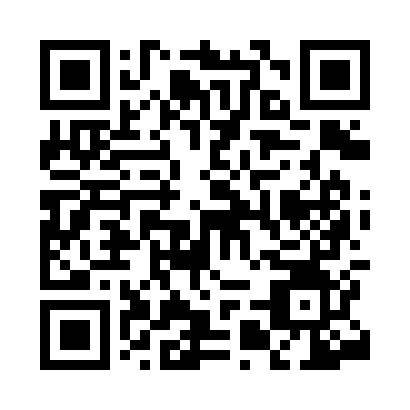 Prayer times for Vicenza, Veneto, ItalyWed 1 May 2024 - Fri 31 May 2024High Latitude Method: Angle Based RulePrayer Calculation Method: Muslim World LeagueAsar Calculation Method: HanafiPrayer times provided by https://www.salahtimes.comDateDayFajrSunriseDhuhrAsrMaghribIsha1Wed4:026:011:116:128:2110:132Thu4:006:001:116:128:2210:153Fri3:575:581:116:138:2410:174Sat3:555:571:116:148:2510:195Sun3:535:551:106:158:2610:216Mon3:515:541:106:158:2710:237Tue3:485:531:106:168:2910:258Wed3:465:511:106:178:3010:279Thu3:445:501:106:188:3110:2910Fri3:425:491:106:188:3210:3111Sat3:405:471:106:198:3410:3312Sun3:375:461:106:208:3510:3513Mon3:355:451:106:208:3610:3714Tue3:335:441:106:218:3710:3915Wed3:315:431:106:228:3810:4116Thu3:295:421:106:238:3910:4317Fri3:275:401:106:238:4110:4518Sat3:255:391:106:248:4210:4719Sun3:235:381:106:258:4310:4920Mon3:215:371:106:258:4410:5121Tue3:195:361:106:268:4510:5222Wed3:175:351:116:268:4610:5423Thu3:155:351:116:278:4710:5624Fri3:135:341:116:288:4810:5825Sat3:115:331:116:288:4911:0026Sun3:105:321:116:298:5011:0227Mon3:085:311:116:308:5111:0428Tue3:065:311:116:308:5211:0529Wed3:055:301:116:318:5311:0730Thu3:035:291:116:318:5411:0931Fri3:015:291:126:328:5511:10